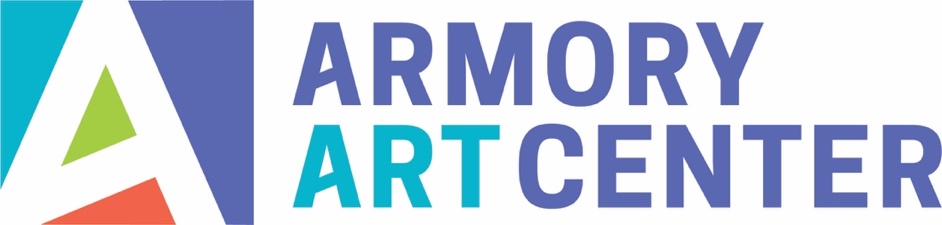 Summer Art Camp 2024Parent Handbookcamp.director@armoryart.org811 Park Place, West Palm Beach, FL 33401 561-832-1776 | armoryart.orgTABLE OF CONTENTSMISSIONOur mission at the Armory Art Center is to inspire the creation and experience of art.HOURS, DAYS AND MONTHS OF OPERATIONThe Armory Art Center Summer Arts Experience is offered during the day, Monday through Friday, for 9 weeks, June 3 – August 2. There is no camp on July 4th or 5th. Junior camp hours are 9:00 am to 3:00 pm and reen classes run 9:00 am-12:00pm, 1:00-4:00, or 4:00-6:00 pm depending on which class you register for. Drop off time is between 8:30 am and 9:00 am. Pick up time is between 3:00 pm and 3:15 pm. Any time outside of these windows will incur a charge for Extended Care as outlined below. Note that an unscheduled late pick up will be charged $1.00 per minute.Extended Care Pricing Morning Extended Care (8:00-8:30 am)$50 per child, per week*Week 5 price $30, 3 days only (no camp July 4-5)Afternoon Extended Care (3:00-4:30 pm)$75 per child, per week; after 4:30 pm, charged $1.00 per minute*Week 5 price $45, 3 days only (no camp July 4-5)Teen Lunch Option* (12:00-1:00 pm)$10.00 / day or $50 / week (*Week 5 price $30, 3 days only)
*Intended for teens who elect to attend both a morning and afternoon workshop; teen workshops do not include a built-in lunch hour. This fee is for supervision only. It does not include food. All teens should bring a lunch from home. No DoorDash or food deliveries will be accepted, unless from a parent. ACTIVITIES OFFEREDEach camper is placed into his/her respective age group and guided through art activities that are geared for their development level. At certain points during the day, campers are brought together for special activities. A typical camp day includes:Junior Camp (Ages 5 ½ -12)Teen Camp (Ages 13-18)Daily Camper Needs:2 Healthy Snacks/1 LunchWater Bottle (must have—*Water fountains will only be used to fill water bottles)Comfortable Play Clothes (may get ruined)Close-Toed/Close-Heeled Athletic Shoes required (No flip flops are allowed, for studio safety – all else at parent’s discretion)Positive AttitudeCampers Do Not Need:Make UpElectronic DevicesiPods or MP3 PlayersVideo game devicesHeadphonesToys/Stuffed AnimalsNegative AttitudeMoneyWeaponsTrading CardsJewelry
All necessary personal items that come to camp should be clearly labelled with the camper’s name. Items that are lost will be placed in a lost and found area. Due to our limited storage space, if items are not claimed by the end of the camp session, they will be donated to local charities.
Please remember we are not responsible for lost, misplaced, damaged or stolen items. 

All cell phones must be on silent mode.
We understand it is important to have contact with your child during the day, however, we ask that unless absolutely necessary, please have your child leave his/her cell phone at home. Our volunteers and teachers are asked to refrain from using their cell phones as well. Our camp is well staffed and there is a phone in each classroom as well as in each office. So, if a child needs to contact a parent, or vice versa, there are procedures in place for this. Please call (561) 832-1776 and ask for the Camp Director.ENROLLMENT PROCEDURESAll enrollment is done electronically at www.armoryart.org, by phone or in person. Tuition must be paid at the time of enrollment. Enrollment is not complete until payment has been received and your signed paperwork has been returned.REFUND POLICYTuition is refundable up to five business days prior to the start of your student’s camp week, minus 10% of tuition for cancellation. Please note that there is no refund for a student dismissed from camp due to behavior which endangers or disrupts camp activities.ARRIVAL, DEPARTURE AND RELEASE PROCEDURESParents are responsible for drop off between 8:30 – 9:00AM and pick up between 3:00 – 3:15PM. Parents who drop off children before 8:30AM and/or fail to pick up by 3:15PM without registering for extended care will be assessed the extended care fee (see below). All campers must be picked up from extended care by 4:30PM. The Armory reserves the right to withdraw a student from the program without a refund for failure to pick up your child by 4:30PM after the second offense. The Armory is not responsible for supervision of children dropped off before 8:00 AM.All parents/guardians must sign their camper in and out each day. Your camper will only be released to the persons listed on the enrollment information form. This person will be requested to show proper identification. Please make a note to bring your photo ID to the camp site. Only those designated on our enrollment form will be allowed to modify your information. All changes must be made with the camp director. If you indicated on your child’s enrollment form that he/she may be released to a sibling under the age of 18, then the sibling must be listed as an authorized person to pick up your child on the child’s enrollment form. If you wish for your child to have permission to walk or ride their bike home, then please contact the camp director to complete an additional form prior to your child being released from our care.In any case concerning a custody clause or dispute, court documents must be provided.ART WORKDue to the scope of many projects, some will not be finished until the end of the camp week. We will send artwork home with your child when it is finished. Please let the Armory know of any pre-arranged absences your child will take from camp – if we know in advance, every effort will be made to help them complete as much of the project as possible.Any artwork or personal items belonging to your children that are left behind will be held for ONE week only. Attempts to contact you via email or phone will be made. After this time, the Armory is not responsible for these items.STUDENT DEMEANOR AND GUIDANCE PROCEDURESSelf-management skills and positive social interactions among campers and adults are encouraged and maximize everyone’s enjoyment of camp. Programs use positive guidance methods including reminders, distraction, logical consequences, and redirection. Self- management skills are taught according to the following guidelines:Consistent rules are clearly stated. Campers are expected to work and play within known limits.Behavior expected of campers is age appropriate and according to development level.An atmosphere of trust is established in order for campers to know that they will not be hurt nor allowed to hurt others.Staff members strive to help campers become acquainted with themselves and their feelings. This will help them learn to cope with their feelings and control them responsibly.Camper safety is the most important concern of the program; therefore, campers whose behavior is dangerous or repeatedly disruptive must be immediately picked up from the program by someone designated through the departure and release procedures. Repeated disruptive or dangerous behavior will be discussed with the camper’s parent/guardian and can result in loss of privileges or activities, suspension, or termination from the program.CONDUCT POLICIESAs in any activity, inappropriate behavior of a few campers can have a dramatic impact on the experience of the entire group. Therefore, the following conduct policies apply directly to each individual camper and will be used in determining the camper’s eligibility to continue as a participant in the camp program. Infractions are documented in an incident/discipline report. Please make certain that both you and your child are completely familiar with these conduct policies.A camper may be suspended or released from camp, without refund, for the following behavior while participating in the program:Leaving the Armory Art Center camp building site without permission or going into unauthorized areasUsing foul language, fighting, being rude or discourteous to staff and other campersVerbal or written threats to staff or other campersDefacing school property or field facilities or any property visitedEngaging in fighting, intentionally injuring another camper or bullyingBringing or using any illegal substances and/or weaponsPublic displays of affectionStealing or defacing another camper’s propertyRefusing to remain with the group while at camp and during outingsRefusing to follow check in and out procedures or refusing to follow basic rules of safetyRefusing to participate in daily camp activitiesDisciplinary procedure:First incident - Parent notified by phone and/or in writing Second incident - Disciplinary write-upThird incident - The action taken at this point is at the discretion of the director. (Range of discipline: one day suspension to removal from the program).HEALTH/SAFETY GUIDELINES, ILLNESS AND EXCLUSION AND MEDICATION POLICYGeneral Health & Safety PracticesCampers with colds or illness will not be admitted. Please do not put The Armory in the position of refusing your child.Campers with head lice will not be allowed to attend camp. The Armory camp follows the same guidelines as the public school system.Please let the camp director know immediately if your child has a communicable illness or infection. This will allow for notification of parents of children attending the program. Campers with communicable conditions may not return to camp without a note from their physician.Prescription medications will not be administered.No camper may attend the program barefoot. Flip flops and sandals are not safe in a camp environment.A camper will only be released to those persons listed on the release forms in the enrollment information.All camp staff are required to check the identification of anyone whom they do not know. This includes parents, relatives, and friends.Staff will not be permitted to transport any camper.Anyone working with children is required by law to report any suspected child abuse. This includes physical, sexual, emotional, mental and neglect.Staff are not permitted to babysit or participate in non-Armory Art Center organized activities with participants in the program.ACCIDENT OR MEDICAL EMERGENCYThe staff makes sure your camper’s safety is their number one priority. Should your camper need medical attention, the camp director will try to notify the parents immediately. Parents are asked to notify the camp director immediately of any change of address or telephone numbers. If parents cannot be reached, the director has the authority to seek medical attention at the parent’s expense.If the situation is a major medical emergency, the camp director will call 911 immediately. The parents will assume fees for the emergency transportation.PARENTAL COMMUNICATIONOpen communication is especially important to the success of your child’s camp experience. Parents are welcome visitors to our programs. Please check daily for posted notices, fliers or other information. Your feedback is welcome regarding our program at any time. Comments regarding program expectations, suggestions, ideas and comments on ways to improve our service to you and your family are appreciated. A summer camp evaluation form will be made available at the end of each session. Please take a couple of moments to fill one out. It is through these evaluations we make improvements. Your opinion counts!SCHOLARSHIP INFORMATIONThe Armory Art Center offers scholarships to its participants that are designed to fit your individual financial situation. Limited financial assistance is available to individuals and families who substantiate a need and have not received one before. Contact the camp director for more information.ActivityTimeRegular Drop Off8:30am – 9:00amStudio Class 19:00am– 11:00amLunch/Breaks11:00am– 12:00pm (bathroom, lunch, gallery, outside time weather permitting)Studio Class 212:00pm – 3:00pmRegular Pick Up3:00pm – 3:15pmActivityTimeStudio Class- Option 19:00am – 12:00pmTeen Lunch Option ($10/day)*12:00pm – 1:00pm *not includedStudio Class- Option 21:00pm – 4:00pmStudio Class- Option 34:00pm – 6:00pm